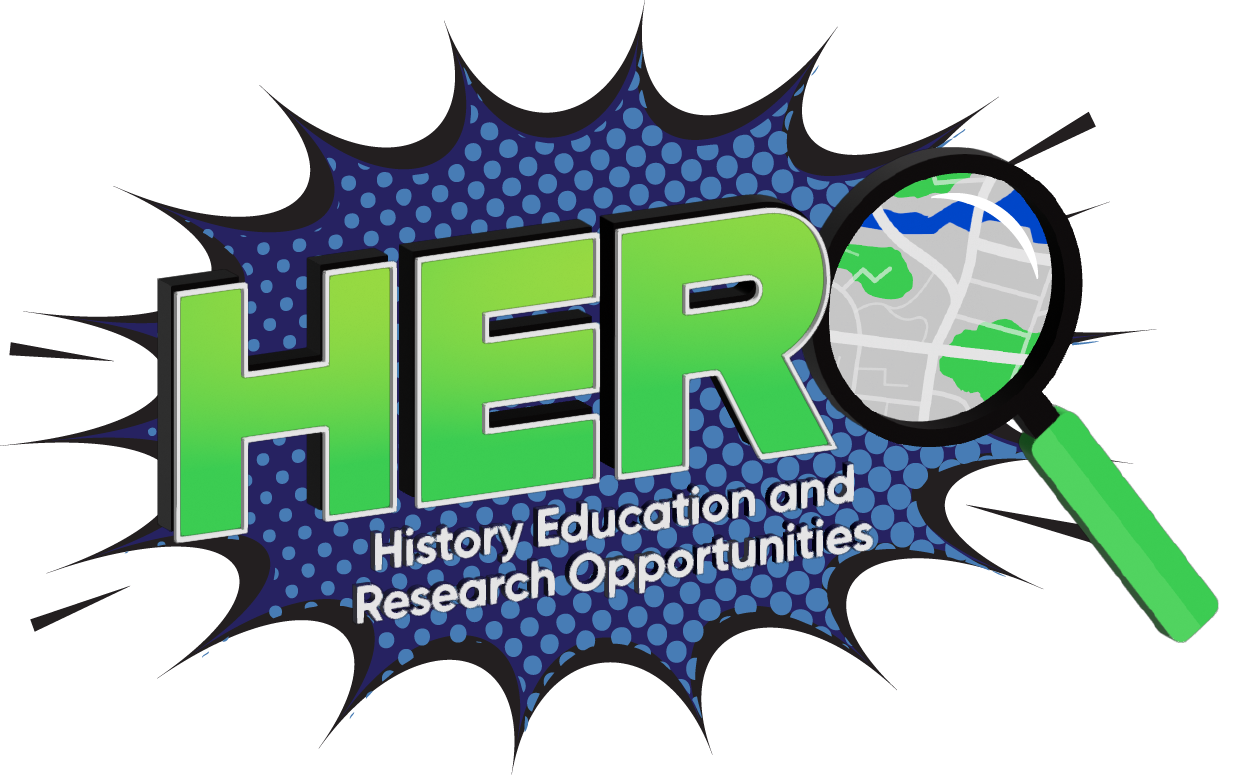 These align with Kentucky Academic Standards for Social Studies beginning at Kindergarten Level YEAR 1YEAR 2YEAR 3YEAR 4YEAR 5People, Places & EnvironmentsConflict & CooperationIndividuals, Groups & InstitutionsPower, Authority & Governance Cultural Development, Interaction and ChangeCivic Ideals, Practices & EngagementTime, Continuity & ChangeCulture	Global TransformationCivic Ideals, Practices & EngagementGlobal Connections Civic Ideals & Practices	Individualism, Equality & AuthorityPatterns of Social & Political InteractionIndividual Development & Identity People, Places & Environments Production, Distribution & ConsumptionScience, Technology, & Society CultureMaterial Wants & NeedsHuman Expression & CommunicationScience Technology & SocietyProcesses, Rules and LawsCivic Virtues and Democratic PrinciplesCivic and Political Institutions Roles and Responsibilities of a Citizen Kentucky GovernmentMicroeconomics MacroeconomicsSpecialization, Trade and InterdependenceKentuckyEconomicsIncentives, Choices and Decision MakingGeographic ReasoningHuman Interactions & InterconnectionsMigration and MovementHuman Environment Interaction Kentucky GeographyConflict and Compromise  Cause and EffectChange and Continuity Cause and EffectKentucky HistoryCivics (C)Economics (E)Geography (G)History (H)